AlnäsVid terminsstart i höst har vi planerat att åka iväg på en klassresa med blivande år 7 för att träna eleverna i olika samarbetsövningar och öka sammanhållningen i klassen. 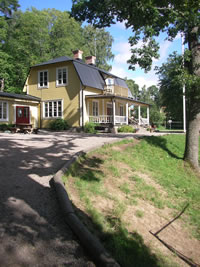 Vi kommer att besöka Alnäs som ligger utanför Uppsala. Alnäs erbjuder många olika sorters aktiviteter, till exempel lägerskola för barn och ungdomar och teambuilding för företag.  Vi kommer att åka på morgonen onsdagen den 19/8 och komma tillbaka på eftermiddagen på torsdagen (20/8). Under dessa dagar kommer eleverna att få delta i diverse aktiviteter, bland annat kommer klassen att under ca 3 timmar få utföra olika samarbetsövningar/banor som arrangeras av en ledare från Alnäs.I paketet som vi har bokat ingår alla måltider (frukost, lunch, middag och kvällsfika). Vi vill att ni meddelar oss om det finns några matallergier som vi inte vet om idag.Eleverna kommer att övernatta i ett hus på Alnäs.Förslag till packlista:Lakan, påslakan samt örngott eller sovsäckHandduk och badlakanBadkläderToalettartiklarPyjamasUnderkläderStrumporT-shirtsShortsVarm tjocktröjaJeans eller andra tåliga byxorGymnastikskorVindtät jackaRegnställStövlarKameraVi har beslutat att ta ut en avgift på 150 kr/elev för mat och resa, detta för att täcka en del av kostnaden för utflykten (som totalt kostar ca 600 kr/elev). Dessa pengar kommer vi att samla in när vi börjar igen efter sommarlovet, då kommer ni även mer detaljerad information angående tider m.m.Jenny och Sara kommer att följa med klassen på denna utflykt. Om du har några frågor eller funderingar redan nu kan du maila Jenny, jenny.granqvist@potentia.se. Du kan också besöka http://www.uppsala.kfuk-kfum.se/alnas/lagerskola.html om du vill läsa mer om Alnäs.Vi ser fram emot en rolig resan med klassen!Jenny och Sara